+The details provided on this form must be CORRECT and in line with your submitted CV. Please complete the application form in full using black ink in capital letters.Please give details of present/current employment Thank you for completing the application form.Applicants Preliminary QuestionsPlease answer all questions before completing your application. Please tick relevant box________________________________________________________________________Do you have the right to work in the ?			YES			NOIf you have a Visa please specify the status?_____________________________________________________________________As part of the selection process we will be required to complete a Criminal Record Check. Are you happy for us to do this?			YES			NOPlease specify where you originally saw this job advertised……………………….Please specify what you are looking for:Full-time		Part -time		Weekend work 	Sleep-insWhat shift would be best suited to you?	Morning 		Evening 		Afternoon		Sleep-insCan you specify what days you are available to work?	Monday	     	Tuesday	         Wednesday		Thursday		Friday		  Saturday 	             SundayRECRUITMENT MONITORING FORM S T R I C T L Y   C O N F I D E N T I A L IAspire Care aims to be an equal opportunities employer and selects staff on merit, irrespective of race, colour, nationality, ethnic or national origins, gender, marital status, family responsibility, age, disability, sexual orientation, trade union activity, or religious belief. In order to monitor the effectiveness of our equality policy, IAspire Care requests that all applicants complete this form. In accordance with Data Protection Act 1988, the information you have provided will only be used for the purposes of equality monitoring. The information will be used in summary form only and may inform improvements to our equality policy.1. Surname 2. Forename	3. Home address 	4. Home post code	5. Contact number	6. Date of birth	7. Gender				Male		Female8. Disabilities Discrimination Act 1995This act protects people with disabilities from unlawful discrimination, if we know you                                                    have a disability we will make adjustments to the working arrangements or the working   environment, providing it is reasonable in the circumstances to do so.		Do you have a disability, which is relevant to your application             Yes 	No   If yes, please state the nature of this disability __________________________________ ________________________________________________________________________9. 	Ethnicity – Please chose ONE section from A to E, then tick the appropriate box 	to indicate your cultural background White						D.  	Black or Black British 	British 						Irish 		African					Any other, please state:				Any other, please state:Mixed 						E.	Chinese or other ethnic 									groupWhite and Black  			Chinese 	White and Black African		Other	White and Asian 		Any other, please state:Any other, please state: Asian or Asian British			F.	 I do not wish to provide 									 this information				Indian				Pakistani		Bangladeshi			Any other, please state:10 Is your age between (please tick):11 How would you describe your sexual orientation (please tick)?13 Where did you hear about this job (please tick)?Strictly ConfidentialPosition(s) applied for:		Personal DetailsPersonal DetailsTitle:						First Name:Title:						First Name:Surname:					Other Name(s):Surname:					Other Name(s):Previous Surname (if any):			                Date of Change:Previous Surname (if any):			                Date of Change:Current address:					Current address:					Town:                                                                                     Home tel no:Town:                                                                                     Home tel no:Postcode:                                                                               no:Postcode:                                                                               no:Date of birth:Date of birth:National insurance No:Email Address:Lived at present address since:Lived at present address since:Do you hold a full clean driving licence?					Yes/NoDo you hold a full clean driving licence?					Yes/NoIf No (due to driving licence not being clean), please give details of any driving convictions:If No (due to driving licence not being clean), please give details of any driving convictions:Present employment (if unemployed give details of last employer)Company name:Address:Date of appointment:					To: Job Title: Brief description of responsibilities: Notice Required:                                                                       Reason for leaving:PLEASE LIST ALL PREVIOUS EMPLOYMENTS IN LAST 10 YEARS, CONFIRMING ANY GAPS BETWEEN JOBS (Please use additional sheet provided)Previous EmploymentCompany name:Address:	Start date:	End date:Job title:Brief description of responsibilities:Reason for leaving:Previous employment 	Company name:Address:Start date:	End date:Job title:Brief description of responsibilities:Reason for leaving:Previous employment Previous employment Previous employment Previous employment Previous employment Company name:Company name:Company name:Company name:Company name:Address:Address:Address:Address:Address:Start date:	End date:Start date:	End date:Start date:	End date:Start date:	End date:Start date:	End date:Job title:Job title:Job title:Job title:Job title:Brief description of responsibilities:Brief description of responsibilities:Brief description of responsibilities:Brief description of responsibilities:Brief description of responsibilities:Reason for leaving:Reason for leaving:Reason for leaving:Reason for leaving:Reason for leaving:Secondary Education	                                                            Qualifications Secondary Education	                                                            Qualifications Secondary Education	                                                            Qualifications Secondary Education	                                                            Qualifications Secondary Education	                                                            Qualifications School/College (give dates attended)Levele.g. GCSESubjectGradeDate takenmm/yyFurther Education	                                      Qualifications (include those to be taken)Further Education	                                      Qualifications (include those to be taken)Further Education	                                      Qualifications (include those to be taken)Further Education	                                      Qualifications (include those to be taken)College/University Establishment addressDatesattendedSubjects takenQualifications GainedProfessional qualifications & membership of professional bodiesWork based training/courses attendedRehabilitation of offenders Act 1974Please note carefully the following information:The post you have applied for is exempt from the provisions of the Rehabilitation of Offenders Act 1974; therefore applicants must disclose all criminal convictions which are regarded as ‘Spent’. The reason being is the nature of the work involved (Substantial level of access to vulnerable adults) renders the post from section 4(2) of the Act in accordance with Rehabilitation of Offenders Act 1974 (Exemptions) order 1975.You are therefore required to give details of all convictions and cautions, including spent convictions. Any information that you may give will be strictly confidential and will be considered only in relation to this or a similar position for which you may be considered for at IAspire Care Services (UK) Ltd. Have you ever been convicted/cautioned of a criminal offence?		Yes/NoIf Yes, please give details i.e. date(s), offence(s) and outcome(s)____________________________________________________________________________________________________________________________________________________Disabilities Discrimination Act 1995Disabilities Discrimination Act 1995Disabilities Discrimination Act 1995Disabilities Discrimination Act 1995Disabilities Discrimination Act 1995This Act protects people with disabilities from unlawful discrimination, if we know you have a disability we will make adjustments to the working arrangements or the working environment, providing it is reasonable in the circumstances to do so.Do you have a disability, which is relevant to your application               Yes/NoIf Yes, please state the nature of this disability___________________________________________________________________________________________________________________________________________________________________________________________________________________________________Do you believe there are any reasonable adjustments we would need to make in order for you to carry out the duties of your post?Do we need to make any specific arrangements for you to attend an interview__________________________________________________________________________________________________________________________________________________________________________________________________________________________________________This Act protects people with disabilities from unlawful discrimination, if we know you have a disability we will make adjustments to the working arrangements or the working environment, providing it is reasonable in the circumstances to do so.Do you have a disability, which is relevant to your application               Yes/NoIf Yes, please state the nature of this disability___________________________________________________________________________________________________________________________________________________________________________________________________________________________________Do you believe there are any reasonable adjustments we would need to make in order for you to carry out the duties of your post?Do we need to make any specific arrangements for you to attend an interview__________________________________________________________________________________________________________________________________________________________________________________________________________________________________________This Act protects people with disabilities from unlawful discrimination, if we know you have a disability we will make adjustments to the working arrangements or the working environment, providing it is reasonable in the circumstances to do so.Do you have a disability, which is relevant to your application               Yes/NoIf Yes, please state the nature of this disability___________________________________________________________________________________________________________________________________________________________________________________________________________________________________Do you believe there are any reasonable adjustments we would need to make in order for you to carry out the duties of your post?Do we need to make any specific arrangements for you to attend an interview__________________________________________________________________________________________________________________________________________________________________________________________________________________________________________This Act protects people with disabilities from unlawful discrimination, if we know you have a disability we will make adjustments to the working arrangements or the working environment, providing it is reasonable in the circumstances to do so.Do you have a disability, which is relevant to your application               Yes/NoIf Yes, please state the nature of this disability___________________________________________________________________________________________________________________________________________________________________________________________________________________________________Do you believe there are any reasonable adjustments we would need to make in order for you to carry out the duties of your post?Do we need to make any specific arrangements for you to attend an interview__________________________________________________________________________________________________________________________________________________________________________________________________________________________________________This Act protects people with disabilities from unlawful discrimination, if we know you have a disability we will make adjustments to the working arrangements or the working environment, providing it is reasonable in the circumstances to do so.Do you have a disability, which is relevant to your application               Yes/NoIf Yes, please state the nature of this disability___________________________________________________________________________________________________________________________________________________________________________________________________________________________________Do you believe there are any reasonable adjustments we would need to make in order for you to carry out the duties of your post?Do we need to make any specific arrangements for you to attend an interview__________________________________________________________________________________________________________________________________________________________________________________________________________________________________________ReferencesReferencesReferencesReferencesReferencesReferencesPlease note that references will only be taken up if you are short listed and invited for an interview. It is our policy to take up references prior to an interview. Due to the nature of work, we may wish to make further enquires of previous employers in addition to the two references given.Please note that references will only be taken up if you are short listed and invited for an interview. It is our policy to take up references prior to an interview. Due to the nature of work, we may wish to make further enquires of previous employers in addition to the two references given.Please note that references will only be taken up if you are short listed and invited for an interview. It is our policy to take up references prior to an interview. Due to the nature of work, we may wish to make further enquires of previous employers in addition to the two references given.Please note that references will only be taken up if you are short listed and invited for an interview. It is our policy to take up references prior to an interview. Due to the nature of work, we may wish to make further enquires of previous employers in addition to the two references given.Please note that references will only be taken up if you are short listed and invited for an interview. It is our policy to take up references prior to an interview. Due to the nature of work, we may wish to make further enquires of previous employers in addition to the two references given.Please note that references will only be taken up if you are short listed and invited for an interview. It is our policy to take up references prior to an interview. Due to the nature of work, we may wish to make further enquires of previous employers in addition to the two references given.Please give details of two professional referees whom have known you for a minimum of last two years i.e. present or last employer (again please note if you put present employee as your referee, we will contact them to request references for you), if you have recently finished education, a teacher/tutor who will be able to comment on your suitability of this post. The third maybe someone who knows you well but is not a member of your family. References are not acceptable from relatives.Please give details of two professional referees whom have known you for a minimum of last two years i.e. present or last employer (again please note if you put present employee as your referee, we will contact them to request references for you), if you have recently finished education, a teacher/tutor who will be able to comment on your suitability of this post. The third maybe someone who knows you well but is not a member of your family. References are not acceptable from relatives.Please give details of two professional referees whom have known you for a minimum of last two years i.e. present or last employer (again please note if you put present employee as your referee, we will contact them to request references for you), if you have recently finished education, a teacher/tutor who will be able to comment on your suitability of this post. The third maybe someone who knows you well but is not a member of your family. References are not acceptable from relatives.Please give details of two professional referees whom have known you for a minimum of last two years i.e. present or last employer (again please note if you put present employee as your referee, we will contact them to request references for you), if you have recently finished education, a teacher/tutor who will be able to comment on your suitability of this post. The third maybe someone who knows you well but is not a member of your family. References are not acceptable from relatives.Please give details of two professional referees whom have known you for a minimum of last two years i.e. present or last employer (again please note if you put present employee as your referee, we will contact them to request references for you), if you have recently finished education, a teacher/tutor who will be able to comment on your suitability of this post. The third maybe someone who knows you well but is not a member of your family. References are not acceptable from relatives.Please give details of two professional referees whom have known you for a minimum of last two years i.e. present or last employer (again please note if you put present employee as your referee, we will contact them to request references for you), if you have recently finished education, a teacher/tutor who will be able to comment on your suitability of this post. The third maybe someone who knows you well but is not a member of your family. References are not acceptable from relatives.Present/last employer RefereePresent/last employer Referee2nd previous employer Referee2nd previous employer RefereeOther employment or Character RefereeOther employment or Character RefereeCompany:Company:Company:Company:Company:Company:Title;Name:Title;Name:Title:Name:Title:Name:Title:Name:Title:Name:Address:Postcode:Address:Postcode:Address:Postcode:Address:Postcode:Address:Postcode:Address:Postcode:Tel no:Tel no:Tel no:Tel no:Tel no:Tel no:Fax no:Fax no:Fax no:Fax no:Fax no:Fax no:Email:Email:Email:Email:Email:Email:Occupation:Occupation:Occupation:Occupation:Occupation:Occupation:Dates of employment:(If applicable)From:                              To:Dates of employment:(If applicable)From:                              To:Dates of employment:(If applicable)From:                            To:Dates of employment:(If applicable)From:                            To:Length of time known to you:From:                             To:Length of time known to you:From:                             To:Please use separate sheet for any additional informationPlease use separate sheet for any additional informationPlease use separate sheet for any additional informationPlease use separate sheet for any additional informationPlease use separate sheet for any additional informationHow long have you lived at your current address?         Years:______________Months:________________If less than five years, please give details of previous addresses covering the last five years and state length of time spent at each?How long have you lived at your current address?         Years:______________Months:________________If less than five years, please give details of previous addresses covering the last five years and state length of time spent at each?How long have you lived at your current address?         Years:______________Months:________________If less than five years, please give details of previous addresses covering the last five years and state length of time spent at each?How long have you lived at your current address?         Years:______________Months:________________If less than five years, please give details of previous addresses covering the last five years and state length of time spent at each?How long have you lived at your current address?         Years:______________Months:________________If less than five years, please give details of previous addresses covering the last five years and state length of time spent at each?Address:Postcode:Period Covered:Address:Postcode:Period Covered:Address:Postcode:Period Covered:Address:Postcode:Period Covered:Address:Postcode:Period Covered:Please continue on a separate sheet if necessaryPlease continue on a separate sheet if necessaryPlease continue on a separate sheet if necessaryPlease continue on a separate sheet if necessaryPlease continue on a separate sheet if necessaryDeclaration Declaration Declaration Declaration Declaration I confirm that to the best of my knowledge the information supplied on this form is correct. I authorise IAspire Care Services to obtain employment and educational references. I understand that providing false information may render any offer of employment invalid or may result in my dismissal if employment is commenced. I consent to IAspire Care Services processing my application.Signed:__________________________________ Date:_________________________________________I confirm that to the best of my knowledge the information supplied on this form is correct. I authorise IAspire Care Services to obtain employment and educational references. I understand that providing false information may render any offer of employment invalid or may result in my dismissal if employment is commenced. I consent to IAspire Care Services processing my application.Signed:__________________________________ Date:_________________________________________I confirm that to the best of my knowledge the information supplied on this form is correct. I authorise IAspire Care Services to obtain employment and educational references. I understand that providing false information may render any offer of employment invalid or may result in my dismissal if employment is commenced. I consent to IAspire Care Services processing my application.Signed:__________________________________ Date:_________________________________________I confirm that to the best of my knowledge the information supplied on this form is correct. I authorise IAspire Care Services to obtain employment and educational references. I understand that providing false information may render any offer of employment invalid or may result in my dismissal if employment is commenced. I consent to IAspire Care Services processing my application.Signed:__________________________________ Date:_________________________________________I confirm that to the best of my knowledge the information supplied on this form is correct. I authorise IAspire Care Services to obtain employment and educational references. I understand that providing false information may render any offer of employment invalid or may result in my dismissal if employment is commenced. I consent to IAspire Care Services processing my application.Signed:__________________________________ Date:_________________________________________16–24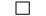 25–2930–3940–4950–5960 or overHeterosexualBisexualLesbianGayOtherPrefer not to sayNewspaper (please specify which one)FriendRecruitment companyCompany websiteOther